МИНИСТЕРСТВО НА ЗЕМЕДЕЛИЕТО И ХРАНИТЕ – СОФИЯ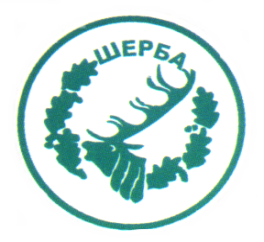 „СЕВЕРОИЗТОЧНО ДЪРЖАВНО ПРЕДПРИЯТИЕ” ДПТП:  ДЪРЖАВНО ЛОВНО СТОПАНСТВО „ШЕРБА”9100, с. Горен чифлик,ул. „Шерба” 7, Варненска областТел.  05141/2358, Е-mail: dls.sherba@dpshumen.bg	..............................................................................................................УТВЪРДИЛ: ЗАМ.ДИРЕКТОР НА ТП ДЛС „ШЕРБА“                                                /инж. Р.Радев /Упълномощен да проведе процедурата със Заповед №404/16.12.2014г. на директора на ТП ДЛС ШербаТЕХНИЧЕСКА СПЕЦИФИКАЦИЯ        За изпълнение на  обществена поръчка за услуга, открита чрез публична покана по реда на Гл. Осма „а” от ЗОП с предмет:  : ,,Извършване на техническо обслужване, профилактика, ремонт и поддръжка на налични електроуреди и съоръжения по приложен опис, собственост на ТП ДЛС „Шерба” , с осигурен от изпълнителя транспорт до местоизпълнението на услугите , открита във връзка със Заповед №288/02.12.2014г. на директора на СИДП ДП Шумен.       ВЪЗЛОЖИТЕЛ- ДЪРЖАВНО ЛОВНО СТОПАНСТВО - ШЕРБА ТП НА СИДП ДП ШУМЕН1.Списък на наличната техника:    2.Общи изисквания:2.1.Участниците в настоящата публична покана трябва да имат възможност за  извършване на техническо обслужване, профилактика, ремонт и поддръжка на наличните ел. уреди и съоръжения  посочени в т.1 от „Техническа спецификация”.2.2.Участниците трябва да имат възможност за извършване на профилактика, поддръжка и ремонт на налични ел.уреди и съоръжения с осигурен от тях транспорт до местоизпълнението, съгласно предписанията на производителя за съответната техника от посочената в т. 1 от „Техническа спецификация”.Забележка: При констатирани щети в следствие извършените услуги, Изпълнителя  поема и възстановява на 100% нанесените щети върху конкретната техника, на Възложителя в срок посочен  в проекта на договор. 2.3. При  възникнала  необходимост от извършване на подмяна на отделни резервни части във връзка с изпълнение предмета на настоящата публична покана, Възложителя се ангажира с осигуряване на същите, след представен опис за това от страна на Изпълнителя.            2.4.Услугите предмет на настоящата публична покана ще се извършват след постъпило повикване от страна на Възложителя за възникнал проблем по посочената техника в т.1 от „Техническа спецификация”.            2.5.При постъпило повикване, Изпълнителят се задължава да се отзове до 4(четири) часа на местоизпълнението на услугите предмет на настоящата публична покана.2.6. Уведомяването може да бъде извършено по един от следните начини:- по  телефон посочен от Изпълнителя;- по  електронна поща посочена от Изпълнителя;- по факс  посочен от Изпълнителя2.7.Времето за отстраняване на възникнала повреда е в рамките до 8 (осем)  часа от започване на изпълнението.            Забележка: В случай, че отстраняването на повредата е невъзможно да бъде извършена на местоизпълнението на услугите, Изпълнителят се задължава да  предостави оборотна техника с еквивалентни параметри за периода на ремонта .            2.8.Участниците, за участие в настоящата процедура трябва да разполагат с необходимия технически и кадрови ресурс с професионална компетентност в съответствие с предмета на поръчката, като за целта декларират обстоятелствата относно техническо оборудване и посочат образованието, професионалната квалификация и опит на участника и/или на неговите служители, отговорни за извършването на услугите.            2.9.Предложената цена в лева без вкл.ДДС, следва да  включва всички разходи на Изпълнителя, свързани с изпълнението на  услугите.          3.Срок на договора, срок за изпълнение на всяка отделна услуга и място на изпълнение на услугите             3.1.Срок на договора- от датата на сключване до 31.12.2015г. вкл.            3.2.Срок за изпълнение на всяка отделна услуга- след  постъпило повикване по телефон, по електронна поща или по факс от страна на Възложителя и отзоваване на Изпълнителя до 4 (четири) часа на мястото за изпълнение на услугите, посочено от Възложителя, като времето за отстраняването на възникналата повреда следва да бъде до 8 (осем) часа в рамките на работното време на Изпълнителя и съгласно условията на проекта на договора. 3.3.Място на изпълнение на услугите: - административна сграда на ТП –ДЛС” Шерба” ; с адрес : с.Горен чифлик, обл.Варна, ул.“Шерба“ №7- административна сграда на ТП –ДЛС” Шерба” ; с адрес : офис с.Старо Оряхово, обл.Варна, ул.“Дунав“ №8-  Станция „Шерба“, с адрес: с.Гроздьово, обл.Варна;- база на ТП ДЛС Шерба- к.к. Шкорпиловци, с.Шкорпиловци, обл.Варна  ;- Горски кантон „Горска барака“, с.Солник            4.Начин на плащане:-  Заплащането  ще се извършва въз основа на предложена цена за 1 (един) човекочас вложен труд (часова ставка) при извършване на ремонт на ел. уреди и съоръжения  посочени в т.1 от „Техническа спецификация в рамките на предвидения от Възложителя финансов ресурс, а именно не повече от 2 000,00 лв. (две хиляди лева) без вкл. ДДС и не може да бъде надвишавана. За посочената сума се сключва договор, но Възложителят не се ангажира с усвояване в пълен обем.         Всички допълнителни разходи по извършване на услугите са за сметка и се извършват от участника -определен за изпълнител.При необходимост, изпълнителят се ангажира да извършва услугите , предмет на настоящата публична покана и за други служебни ел. уреди и съоръжения на възложителя, извън посочените в т.1 от „Техническа спецификация“, като се запазят условията по договора за техническо обслужване и ремонт и ценообразуването на извършваните дейности	-  Плащанията ще се извършват по банков път и съгласно условията на договора, в срок до 10 (десет) дни след извършени услуги и представена фактура от страна на Изпълнителя.           Всяко едно от плащанията се извършва след надлежното му приемане по реда на проекто-договора към  документацията.           Начинът на плащане е подробно разписан в проекта на договор.Изготвил:...................               /.........................- ...............................  при  ТП ДЛС Шерба               Дата на предаване на Възложителя:..........................2015г№ по редНаименование на съоражениетоМестонахождение - обектбройсъстояние1Миялна машина „ВЕКО“                   DEN 6833Станция „Шерба“        кк Шкорпиловци2добро2Фритюрник АМ 3021 МолинексСтанция „Шерба“        кк Шкорпиловци2добро3Прахосмукачка Ровента R0582201 1410613RСтанция „Шерба“1добро4Кафе машина „Делонги“                         ЕС 152 CDСтанция „Шерба“        кк Шкорпиловци Администрация3добро5Готварска печка Angelopo- 08198199001Станция „Шерба“1добро6Микровълнова фурна „Молинекс“ 24 Е900ЗЗООСтанция „Шерба“        кк ШкорпиловциГорска барака3добро7Бойлер „Sunsystem“ SN 500Станция „Шерба“        1добро